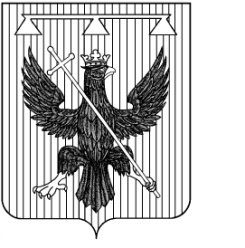 Администрация муниципального образования Южно-Одоевское Одоевского района ПОСТАНОВЛЕНИЕОт 01.02.2021 г.                           п. Стрелецкий                                         №  6 Приложение 2  к постановлению администрации муниципального образования Южно-Одоевское Одоевского районаОт 01.02.21 г № 6График регулярного визуального осмотра оборудования детских игровых и спортивных площадокГрафик регулярного функционального осмотра оборудования детских игровых и спортивных площадокГрафик ежегодного основного осмотра оборудования детских и спортивных игровых площадокПриложение 3к постановлению администрации муниципального образования Южно-Одоевское Одоевского районаОт 01.02.21 г № 6  АКТосмотра и проверки детской игровой или спортивной площадкиот _____________20__ г. № ____ ____________________наименование населенного пунктаВладелец администрация муниципального образования Южно-Одоевское Одоевского района Адрес установки  Тульская обл., Одоевский р-н,   ……..Характеристика детской игровой (спортивной площадки): Песчано-травяной покров, опасные предметы на площадке________________ Установленное оборудование_________________________________________ Песчаная подушка под игровыми элементами  соответствует/не соответствует ________________________________________________________________Перечень оборудования:Проведенный осмотр и проверка работоспособности оборудования детской игровой (спортивной) площадки свидетельствует о следующем: дефекты оборудования выявлены (не выявлены), поверхность площадки ________________________________, оборудование обеспечивает (не обеспечивает) безопасность детей и пригодно (не пригодно) к дальнейшей эксплуатацииЗамечания ___________________ недостаточная __________________________________________________________________________________________________Ответственный исполнитель _____________   ________      ______________                                                                    должность              подпись        инициалы, фамилияЧлены рабочей группы: _______________________________ ____________________ ________________________________ ____________________ ________________________________ ____________________Об утверждении реестра детского и спортивного оборудования расположенного на территории муниципального образования Южно-Одоевское Одоевского районаОб утверждении реестра детского и спортивного оборудования расположенного на территории муниципального образования Южно-Одоевское Одоевского районаОб утверждении реестра детского и спортивного оборудования расположенного на территории муниципального образования Южно-Одоевское Одоевского района  В соответствии с Федеральным законом № 131-ФЗ от 06.10.2003г. «Об общих принципах организации местного самоуправления в Российской Федерации», Техническим регламентом Евразийского экономического союза "О безопасности оборудования для детских игровых площадок" 
(ТР ЕАЭС 042/2017), в целях обеспечения безопасности проведения досуга и отдыха детей на детских игровых и спортивных площадках, на основании Устава муниципального образования Южно-Одоевское Одоевского района, администрация муниципального образования Южно-Одоевское Одоевского района ПОСТАНОВЛЯЕТ:    1. Постановление от 23.09.2019 г. № 70 «О назначении ответственных за техническое состояние, эксплуатацию и содержание детских игровых и спортивных площадок, расположенных на территории муниципального образования Южно-Одоевское Одоевского района» и постановление от 14.07.2020 г. № 43 «О внесении изменений в постановление от 23.09.2019 г  № 70 «О назначении ответственных за техническое состояние, эксплуатацию и содержание детских игровых и спортивных площадок, расположенных на территории муниципального образования Южно-Одоевское Одоевского района» признать утратившими силу.    2. Утвердить реестр детского и спортивного оборудования расположенного на территории муниципального образования Южно-Одоевское Одоевского района (Приложение 1).    3.Установить периодичность осмотра за техническим состоянием, эксплуатацией, содержанием детских игровых и спортивных площадок: 3.1. регулярный визуальный осмотр один раз в неделю, в зимний период один раз в месяц; 3.2. функциональный осмотр один раз в квартал; 3.3. ежегодный основной осмотр один раз в 12 месяцев.    4. Ответственным за техническое состояние, эксплуатацию, содержание детских игровых и спортивных площадок, расположенных на территории муниципального образования Южно-Одоевское Одоевского района: 4.1. вести график регулярного визуального, функционального и ежегодного основного осмотров оборудования детских игровых и спортивных площадок (приложение 2); 4.2. своевременно доводить информацию до главы администрации муниципального образования Южно-Одоевское Одоевского района о необходимости ремонта или демонтажа оборудования детских игровых и спортивных площадок, не подлежащих ремонту; 4.3. утвердить форму акта осмотра и проверки оборудования детских игровых и спортивных площадок (приложение 3).     5.  Контроль за исполнением настоящего постановления оставляю за собой.    6. Постановление вступает в силу со дня подписания.  В соответствии с Федеральным законом № 131-ФЗ от 06.10.2003г. «Об общих принципах организации местного самоуправления в Российской Федерации», Техническим регламентом Евразийского экономического союза "О безопасности оборудования для детских игровых площадок" 
(ТР ЕАЭС 042/2017), в целях обеспечения безопасности проведения досуга и отдыха детей на детских игровых и спортивных площадках, на основании Устава муниципального образования Южно-Одоевское Одоевского района, администрация муниципального образования Южно-Одоевское Одоевского района ПОСТАНОВЛЯЕТ:    1. Постановление от 23.09.2019 г. № 70 «О назначении ответственных за техническое состояние, эксплуатацию и содержание детских игровых и спортивных площадок, расположенных на территории муниципального образования Южно-Одоевское Одоевского района» и постановление от 14.07.2020 г. № 43 «О внесении изменений в постановление от 23.09.2019 г  № 70 «О назначении ответственных за техническое состояние, эксплуатацию и содержание детских игровых и спортивных площадок, расположенных на территории муниципального образования Южно-Одоевское Одоевского района» признать утратившими силу.    2. Утвердить реестр детского и спортивного оборудования расположенного на территории муниципального образования Южно-Одоевское Одоевского района (Приложение 1).    3.Установить периодичность осмотра за техническим состоянием, эксплуатацией, содержанием детских игровых и спортивных площадок: 3.1. регулярный визуальный осмотр один раз в неделю, в зимний период один раз в месяц; 3.2. функциональный осмотр один раз в квартал; 3.3. ежегодный основной осмотр один раз в 12 месяцев.    4. Ответственным за техническое состояние, эксплуатацию, содержание детских игровых и спортивных площадок, расположенных на территории муниципального образования Южно-Одоевское Одоевского района: 4.1. вести график регулярного визуального, функционального и ежегодного основного осмотров оборудования детских игровых и спортивных площадок (приложение 2); 4.2. своевременно доводить информацию до главы администрации муниципального образования Южно-Одоевское Одоевского района о необходимости ремонта или демонтажа оборудования детских игровых и спортивных площадок, не подлежащих ремонту; 4.3. утвердить форму акта осмотра и проверки оборудования детских игровых и спортивных площадок (приложение 3).     5.  Контроль за исполнением настоящего постановления оставляю за собой.    6. Постановление вступает в силу со дня подписания.  В соответствии с Федеральным законом № 131-ФЗ от 06.10.2003г. «Об общих принципах организации местного самоуправления в Российской Федерации», Техническим регламентом Евразийского экономического союза "О безопасности оборудования для детских игровых площадок" 
(ТР ЕАЭС 042/2017), в целях обеспечения безопасности проведения досуга и отдыха детей на детских игровых и спортивных площадках, на основании Устава муниципального образования Южно-Одоевское Одоевского района, администрация муниципального образования Южно-Одоевское Одоевского района ПОСТАНОВЛЯЕТ:    1. Постановление от 23.09.2019 г. № 70 «О назначении ответственных за техническое состояние, эксплуатацию и содержание детских игровых и спортивных площадок, расположенных на территории муниципального образования Южно-Одоевское Одоевского района» и постановление от 14.07.2020 г. № 43 «О внесении изменений в постановление от 23.09.2019 г  № 70 «О назначении ответственных за техническое состояние, эксплуатацию и содержание детских игровых и спортивных площадок, расположенных на территории муниципального образования Южно-Одоевское Одоевского района» признать утратившими силу.    2. Утвердить реестр детского и спортивного оборудования расположенного на территории муниципального образования Южно-Одоевское Одоевского района (Приложение 1).    3.Установить периодичность осмотра за техническим состоянием, эксплуатацией, содержанием детских игровых и спортивных площадок: 3.1. регулярный визуальный осмотр один раз в неделю, в зимний период один раз в месяц; 3.2. функциональный осмотр один раз в квартал; 3.3. ежегодный основной осмотр один раз в 12 месяцев.    4. Ответственным за техническое состояние, эксплуатацию, содержание детских игровых и спортивных площадок, расположенных на территории муниципального образования Южно-Одоевское Одоевского района: 4.1. вести график регулярного визуального, функционального и ежегодного основного осмотров оборудования детских игровых и спортивных площадок (приложение 2); 4.2. своевременно доводить информацию до главы администрации муниципального образования Южно-Одоевское Одоевского района о необходимости ремонта или демонтажа оборудования детских игровых и спортивных площадок, не подлежащих ремонту; 4.3. утвердить форму акта осмотра и проверки оборудования детских игровых и спортивных площадок (приложение 3).     5.  Контроль за исполнением настоящего постановления оставляю за собой.    6. Постановление вступает в силу со дня подписания.  В соответствии с Федеральным законом № 131-ФЗ от 06.10.2003г. «Об общих принципах организации местного самоуправления в Российской Федерации», Техническим регламентом Евразийского экономического союза "О безопасности оборудования для детских игровых площадок" 
(ТР ЕАЭС 042/2017), в целях обеспечения безопасности проведения досуга и отдыха детей на детских игровых и спортивных площадках, на основании Устава муниципального образования Южно-Одоевское Одоевского района, администрация муниципального образования Южно-Одоевское Одоевского района ПОСТАНОВЛЯЕТ:    1. Постановление от 23.09.2019 г. № 70 «О назначении ответственных за техническое состояние, эксплуатацию и содержание детских игровых и спортивных площадок, расположенных на территории муниципального образования Южно-Одоевское Одоевского района» и постановление от 14.07.2020 г. № 43 «О внесении изменений в постановление от 23.09.2019 г  № 70 «О назначении ответственных за техническое состояние, эксплуатацию и содержание детских игровых и спортивных площадок, расположенных на территории муниципального образования Южно-Одоевское Одоевского района» признать утратившими силу.    2. Утвердить реестр детского и спортивного оборудования расположенного на территории муниципального образования Южно-Одоевское Одоевского района (Приложение 1).    3.Установить периодичность осмотра за техническим состоянием, эксплуатацией, содержанием детских игровых и спортивных площадок: 3.1. регулярный визуальный осмотр один раз в неделю, в зимний период один раз в месяц; 3.2. функциональный осмотр один раз в квартал; 3.3. ежегодный основной осмотр один раз в 12 месяцев.    4. Ответственным за техническое состояние, эксплуатацию, содержание детских игровых и спортивных площадок, расположенных на территории муниципального образования Южно-Одоевское Одоевского района: 4.1. вести график регулярного визуального, функционального и ежегодного основного осмотров оборудования детских игровых и спортивных площадок (приложение 2); 4.2. своевременно доводить информацию до главы администрации муниципального образования Южно-Одоевское Одоевского района о необходимости ремонта или демонтажа оборудования детских игровых и спортивных площадок, не подлежащих ремонту; 4.3. утвердить форму акта осмотра и проверки оборудования детских игровых и спортивных площадок (приложение 3).     5.  Контроль за исполнением настоящего постановления оставляю за собой.    6. Постановление вступает в силу со дня подписания.  Глава администрации муниципального образованияЮжно-Одоевское Одоевского района  Глава администрации муниципального образованияЮжно-Одоевское Одоевского районаА.Ю.Тришин№ п/пОтветственный за регулярный визуальный осмотрНаименование детского оборудованияДата осмотраРезультат осмотраПринятые мерыПодпись ответств енного лица№ п/пОтветственный за функциональный осмотрНаименование детского оборудованияДата осмотраРезультат осмотраПринятые мерыПодпись ответств енного лица№ п/пОтветственный за ежегодный осмотрНаименование детского оборудованияДата осмотраРезультат осмотраПринятые мерыПодпись ответств енного лица№Наименование оборудованияРезультат осмотраВыявленный дефектПринятые мерыПримечание1Спуск2Лестницы34